DevilPhysicsBaddest Class on CampusBALLISTIC PENDULUM EXERCISEMeasure the deflection angle of the mechanism for three trials and average them.Use the deflection angle to determine the height gained by the ball and pendulum.Use conservation of energy to determine the velocity of the ball and pendulum after the elastic collision.Use conservation of momentum to determine the velocity of the ball prior to the elastic collision.Use conservation of energy to find the spring constant of the spring.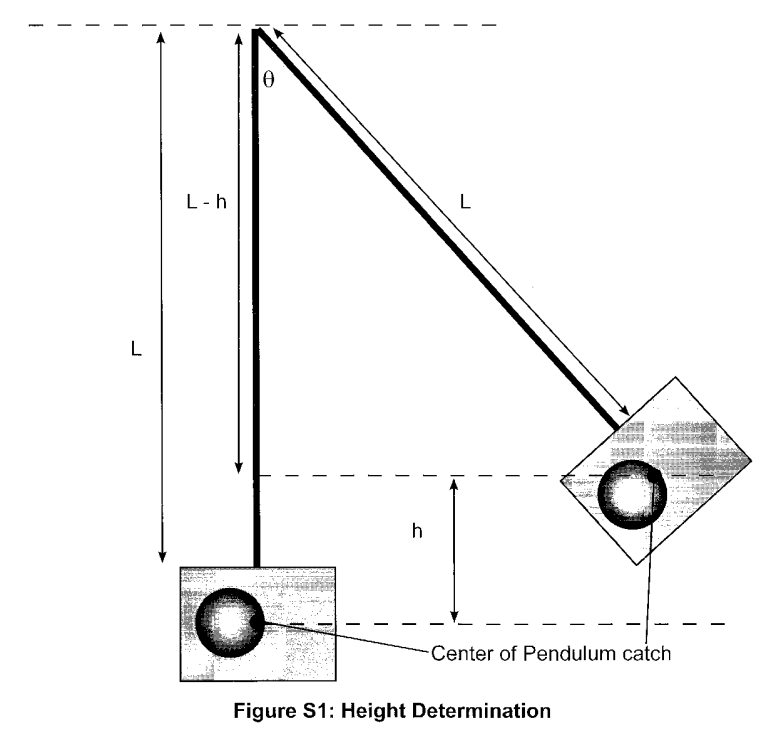 Mass of ball (mb/g)7.64Mass of the pendulum (mp/g)78.57Length of pendulum arm (L/m)0.23Spring (x/cm)Trial 1 θ°Trial 2 θ°Trial 3 θ°AverageVelocity           (vb/ m/s)Spring Constant         (k/ N/m)2.50